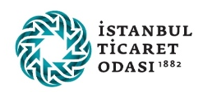 İLGİLİLERİN DİKKATLERİNE,Azerbaycan’ın başkenti Bakü’de 2 – 8 Ekim 2024 tarihleri arasında düzenlenecek “10. Bakü Uluslararası Kitap Fuarı 2024 ” Türkiye katılımı İstanbul Ticaret Odası Organizasyonu İTO ve yayınevlerine ait ünite ve B2B alanlarının proje, proje gerçekleştirme ve stant inşaatı ihalesi ekli Şartnameye göre yapılacaktır.İhale için son teklif verme tarihi ve saati: 14 Mayıs Salı saat 16.30’dur.Teklif verilirken firma tarafından üç (3) zarf hazırlanacaktır. Birinci zarf: İlk zarfta, şartnamede sunulan projenin model çizimleri yer alacaktır. Model çizim II. Kısım’da yer alan Teknik Şartnamedeki hususları içerecektir. İlgili çizim A4 ebadında dökülecek ve konulacaktır.İkinci zarf: Şartnamenin I. Kısmındaki Genel Belgeler ve Mesleki yeterlilik belgelerini içerecektir. Üçüncü zarf: Bu zarfın içine firmanın söz konusu işin kapsamında vereceği fiyat teklifi yer alacaktır. Yukarıda bahsi geçen üç (3) zarf toplanarak dördüncü bir zarfa konulacak ve Şartnamede yer alan EK-1A ve EK-1B maddelerinde belirtilen üst yazı örneklerine uygun formatta bir yazı yazılarak kaşeli-imzalı olarak sunulacaktır. Sorularınız için aşağıda bilgileri verilen personel ile irtibata geçmenizi rica ederiz.Saygılarımızla,İdari İşler ve Satın Alma MüdürlüğüT : 0212 455 63 81 / 0530 167 75 38Fuarlar MüdürlüğüGörevli	: Aylin Odabaş / Mine Güneş / Begüm Ece Telefon	:0212 455 61 00 / 455 61 06 / 455 65 03 GSM	: 533 959 30 57/530 151 42 35/539 931 51 24Mail	: aylin.odabas@ito.org.tr / mine.gunes@ito.org.tr / 	  begum.ece@ito.org.tr 